COVER SHEETREQUEST FOR PROPOSALRFP DPH Log# 2021-0901Children and Youth with Special Health Care CONNECTICUT DEPARTMENT OF PUBLIC HEALTHCommunity, Family Health, and Prevention SectionApplicant InformationApplicant Agency: __________________________________________________________________________		Legal Name_________________________________________________________________________________________					                         Address___________________________________________________________________________________________			City/Town		                             State			      Zip Code__________________		_________________________		__________________________________      Telephone No.			        FAX No.				Email AddressContact Person: __________________________________	Title: ___________________________Telephone No:  ___________________________TOTAL PROGRAM COST:	$__________________I certify that to the best of my knowledge and belief, the information contained in this application is true and correct.  The application has been duly authorized by the governing body of the applicant, the applicant has the legal authority to apply for this funding, the applicant will comply with applicable state and federal laws and regulations, and that I am a duly authorized signatory for the applicant._________________________________________	_________________	Signature of Authorizing Official:		Date______________________________________________________________		Typed Name and Title-----------------------------------------------------------------------------------------------------------------------------------------------The applicant agency is the agency or organization, which is legally and financially responsible and accountable for the use and disposition of any awarded funds.   Please provide the following information:Full legal name of the organization or corporation as it appears on the corporate seal and as registered with the	Secretary of State Mailing addressMain telephone numberFax number, and email address, if anyPrincipal contact person for the application (person responsible for developing application)Total program costThe funding application and all required submittals must include the signature of an officer of the applicant agency who has the legal authority to bind the organization.  The signature, typed name and position of the authorized official of the applicant agency must be included as well as the date on which the application is signed.Applicant Information Form (continuation)PLEASE LIST THE AGENCY CONTACT PERSONS RESPONSIBLE FOR COMPLETION AND SUBMITTAL OF:Contract and Legal Documents/Forms:Program Progress Reports:Financial Expenditure Reporting Forms:Budget Summary InstructionsPosition Schedule #2aComplete the schedule for all positions to be funded even if currently vacant.Complete one Position Schedule #2a for each Program/Fund to be included in the Budget.Personnel (lines #1 - #2)Line #1 Salary and Wages:  Enter the total salary charged, as listed on Position Schedule 2a.  Line #2 Fringe Benefits Line:  Enter the total fringe benefits charged, as listed on Position Schedule 2a.Line #8 Contractual (Subcontracts):  Provide the total of all subcontracts and complete Subcontractor Schedule.Lines #3 - #7, #9, and #10:  Complete categories as appropriate, Line #11:  Other Expenses are any other types of expense that do not fit into the categories listed.For example:  Equipment.  Please note that the state’s definition of equipment is tangible personal property with a normal useful life of at least one year and a value of at least $5,000 or more.Audit Costs:  The cost of audits made in accordance with OMB Circular A133 (Federal Single Audit) are allowable charges to Federal awards.  The cost of State Single Audits (CGS 4-23 to 4-236) are allowable charges to State awards.  Audit costs are allowable to the extent that they represent a pro-rata share of the cost of such audit.  Audit costs charged to Department of Public Health contracts must be budgeted, reported and justified as an audit cost line item within the Administrative and General Cost category.Administrative and General Costs, Line Item #12Are defined as those costs that have been incurred for the overall executive and administrative offices of the organization or other expenses of a general nature that do not relate solely to any major cost objective of the overall organization. Examples of A&G costs include salaries of executive directors, administrative & financial personnel, accounting, auditing, management information systems, proportional office costs such as building occupancy, telephone, equipment, and office supplies. Please review the OPM website on Cost Standards for more information at:  http://www.opm.state.ct.us/finance/pos_standards/coststandards.htm.Administrative and General Costs must be itemized on the Budget Justification Schedule.  Costs that have a separate line item in the Budget Summary may not be duplicated as an Administrative and General Cost.  For example, if the Budget Summary includes an amount for telephone costs, this cannot also be included as an Administrative and General Cost.Other Program Income list any other program income, if appropriate, such as in-kind contributions, fees collected, or other funding sources and include brief explanation on Budget Justification.Multiple Funding Period Contracts:  Please complete a full budget for each Funding Period of the contract, clearly indicating the Period on each form.  Absent other instructions, assume level funding for the second year.Budget Justification Schedule BPlease provide a brief explanation for each line item listed on the Budget Summary. This must include a detailed breakdown of the components that make up the line item and any calculation used to compute the amount.For contractors who have subcontracts, a brief description of the purpose of each subcontract must be provided.  Use additional sheets as necessary.***Please note: If Laboratory Services is a line item on the primary or subcontract budget, please supply a justification as to why a private laboratory is being used as opposed to the Connecticut State Laboratory.Subcontractor Schedule A--DetailAll subcontractors used by each program must be included, if it is not known who the subcontractor will be, an estimated amount and whatever budget detail is anticipated should be provided. (Submit the actual detail when it is available).  A separate subcontractor schedule must be completed for each program included in the contract.  For example: The contract is providing both a Needle Exchange program and an AIDS Prevention Education Program and Subcontractor “A” is providing services to both program there must be a separate budget for Subcontractor “A” for each.Detail of Each Subcontractor:Choose a category below for each subcontract using the basis by which it is paid:  A. Budget Basis		   B. Fee for Service	   C. Hourly Rate.Choose whether the subcontractor is a minority or woman owned a business:	MBE			WBE			NeitherProvide the detail for each subcontract just as for the primary contract budget referencing the corresponding program of the contract.  Detail must be provided for each subcontractor listed in the Summary.Note: If space allowed is not sufficient for large or complex subcontract budgets, the primary Budget Summary format may be copied and used instead.Contractor Name,  Contract NumberFUNDING PERIOD:  99/99/9999 to 99/99/9999Contract Period:  Contract Start Date to Contract End DateBudget Summary **Complete Sub-contractor Schedule AContractor Name, Contract NumberFUNDING PERIOD:  99/99/9999 to 99/99/9999Contract Period:  Contract Start Date to Contract End DateBudget Justification Schedule BProgram/Site:      Contractor Name,  Contract NumberFUNDING PERIOD:  99/99/9999 to 99/99/9999Contract Period:  Contract Start Date to Contract End DatePosition Schedule #2aProgram/Fund*Attach resumes and job descriptions for all Professional StaffSubcontractor Schedule A-DetailContractor Name,  Contract NumberBUDGET PERIOD:  99/99/9999 to 99/99/9999Contract Period:  Contract Start Date to Contract End#1Subcontractor Name:      Address:      Telephone: (     ) (     -     )Select One:	A     Budget Basis      B     Fee-for-Service      C     Hourly RateIndicate One:			MBE			WBE			Neither#2Subcontractor Name:      Address:      Telephone: (     ) (     -     )Select One:	A     Budget Basis      B     Fee-for-Service      C     Hourly RateIndicate One:			MBE			WBE			Neither#3Subcontractor Name:      Address:      Telephone: (     ) (     -     )Select One:	A     Budget Basis      B     Fee-for-Service      C     Hourly RateIndicate One:			MBE			WBE			Neither	Work Plan (make as many blank pages as needed)Affidavit to accompany a State contract for the purchase of goods and services with a value of $50,000 or more in a calendar or fiscal year, pursuant to Connecticut General Statutes §§ 4a-81(a) and 4a-81(b)INSTRUCTIONS:If the bidder or vendor has entered into a consulting agreement, as defined by Connecticut General Statutes § 4a-81(b)(1):  Complete all sections of the form.  If the bidder or contractor has entered into more than one such consulting agreement, use a separate form for each agreement.  Sign and date the form in the presence of a Commissioner of the Superior Court or Notary Public.  If the bidder or contractor has not entered into a consulting agreement, as defined by Connecticut General Statutes § 4a-81(b)(1):  Complete only the shaded section of the form.  Sign and date the form in the presence of a Commissioner of the Superior Court or Notary Public.Submit completed form to the awarding State agency with bid or proposal.  For a sole source award, submit completed form to the awarding State agency at the time of contract execution.This affidavit must be amended if there is any change in the information contained in the most recently filed affidavit not later than (i) thirty days after the effective date of any such change or (ii) upon the submittal of any new bid or proposal, whichever is earlier.AFFIDAVIT:	[Number of Affidavits Sworn and Subscribed On This Day:  _____]I, the undersigned, hereby swear that I am a principal or key personnel of the bidder or contractor awarded a contract, as described in Connecticut General Statutes § 4a-81(b), or that I am the individual awarded such a contract who is authorized to execute such contract.  I further swear that I have not entered into any consulting agreement in connection with such contract, except for the agreement listed below: __________________________________________	_______________________________________Consultant’s Name and Title				Name of Firm (if applicable)__________________		___________________		___________________Start Date			End Date			CostDescription of Services Provided:  _______________________________________________________________________________________________________________________________________________________________________________________________________________________________________Is the consultant a former State employee or former public official?	   YES		   NOIf YES:	___________________________________		__________________________		Name of Former State Agency			Termination Date of EmploymentSworn as true to the best of my knowledge and belief, subject to the penalties of false statement.Sworn and subscribed before me on this  _______  day of  ____________, _______ .___________________________________Commissioner of the Superior Courtor Notary PublicNOTIFICATION TO BIDDERS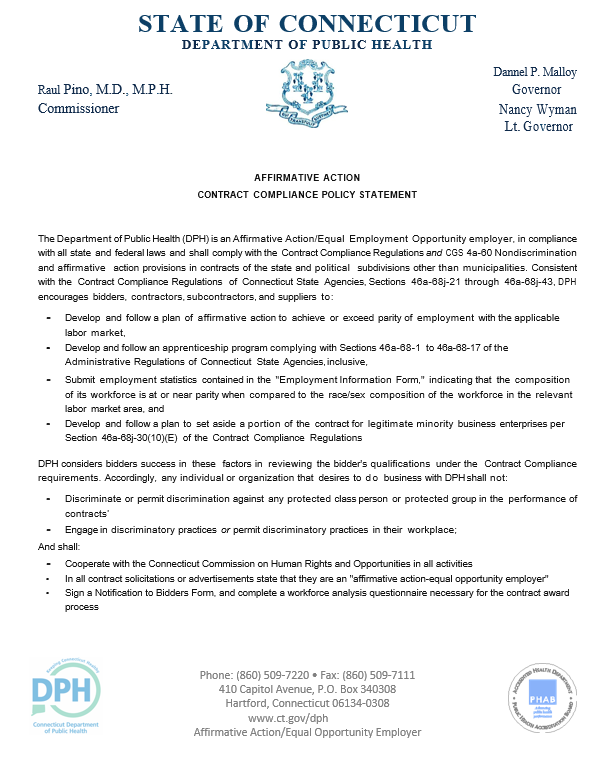 The contract to be awarded is subject to contract compliance requirements mandated by Section 4-114a of the Connecticut General Statutes; and, when the awarding agency is the state, Section 46a-71(d) of the Connecticut General Statutes.  There are Contract Compliance Regulations codified at Section 4-114a et. seq. of the Regulations of Connecticut State Agencies which establish a procedure for the awarding of all contracts covered by Sections 4-114a and 46a-71(d) of the Connecticut General Statutes.According to Section 4-114a-3(9) of the Contract Compliance Regulations, every agency awarding a contract subject to the contract compliance requirements has an obligation to “aggressively solicit the participation of legitimate minority business enterprises as bidders, contractors, subcontractors and suppliers of materials.”  “Minority business enterprise” is defined in Section 4-114a of the Connecticut General Statutes as a business wherein fifty-one percent or more of the capital stock, or assets belong to a person or persons: “(1) who are active in the daily affairs of the enterprise; (2) who have the power to direct the management and policies of the enterprise; and (3) who are members of a minority, as such term is defined in subsection (a) of Section 32-9n.”  “Minority” groups are defined in Section 32-9n of the Connecticut General Statutes as “(1) Black Americans...(2) Hispanic Americans...(3) Women...(4) Asian Pacific Americans and Pacific Islanders; or (5) American Indians...  ”The above definitions apply to the contract compliance requirements by virtue of Section 4-114a-1 (10) of the Contract Compliance Regulations.The awarding agency will consider the following factors when reviewing the bidder’s qualifications under the contract compliance requirements:the bidder’s success in implementing an affirmative action plan;the bidder’s success in developing an apprenticeship program complying with Sections 46a-68-1 to 46a-68-17 of the Connecticut General Statutes, inclusive;the bidder’s promise to develop and implement a successful affirmative action plan;the bidder’s submission of EEO-1 data indicating the composition of its work force is at or near parity when compared to the racial and sexual composition of the work force in the relevant labor market area; andthe bidder’s promise to set aside a portion of the contract for legitimate minority business enterprises. See Section 4-114a-3 (10) of the Contract Compliance Regulations.INSTRUCTION: Bidder must sign acknowledgment form below and return signed page to Awarding Agency along with bid proposal. Please retain a copy for your files.The undersigned acknowledged receiving and reading a copy of the “Notification to Bidders” form.	Signature							Dateon behalf of:____________________________________________		Contract No.: # ____________________________________________		Letter of Award:_____________4. If you plan to subcontract, will you set aside a portion of the contract for legitimate minority business enterprises?        YES       NO      Explanation:_______________________________________                ________________________	Contractor’s Authorized Signature				DateDocumentation in the form of an affidavit signed under penalty of false statement by a chief executive officer, president, chairperson, member, or other corporate officer duly authorized to adopt corporate, company, or partnership policy that certifies the contractor complies with the nondiscrimination agreements and warranties under Connecticut General Statutes §§ 4a-60(a)(1) and 4a-60a(a)(1), as amendedINSTRUCTIONS:For use by an entity (corporation, limited liability company, or partnership) when entering into any contract type with the State of Connecticut valued at $50,000 or more for any year of the contract.  Complete all sections of the form.  Sign form in the presence of a Commissioner of Superior Court or Notary Public.  Submit to the awarding State agency prior to contract execution.AFFIDAVIT:I, the undersigned, am over the age of eighteen (18) and understand and appreciate the obligations of an oath.I certify that I am authorized to execute and deliver this affidavit on behalf ofhas a policy in place that complies with the nondiscrimination agreements and warranties of ConnecticutGeneral Statutes §§ 4a-60(a)(1)and 4a-60a(a)(1), as amended.Sworn and subscribed to before me on this ______  day of  ____________, ___________.___________________________________________		___________________________________Commissioner of the Superior Court/					Commission Expiration DateNotary PublicFALSE CLAIMS ACTCOMPLIANCE NOTIFICATIONThis Contract requires compliance with The Deficit Reduction Act (“Act”) of 2005, which requires that the contractor or “qualified provider” receiving the contract comply with the Department’s False Claims Act Policy and Procedure as follows:Review, print, and maintain on file the following Department’s False Claims Act Policy and False Claims Act Procedure.Provide appropriate notice of the requirements of the Policy and Procedure by providing copies of the Department’s False Claims Policy and False Claims Procedure to all employees of your organization, including officers and officials as well as subcontractors providing services funded by this Contract, in accordance with the requirements of Section 4.3.3 of the Department’s False Claims Act Procedure.Do not return the False Claims Policy or False Claims Procedure to the Department.  Your signature on the executed Contract confirms your receipt and compliance with the Department’s False Claims Act compliance requirement.PurposeThe Deficit Reduction Act (“Act”) of 2005 is the federal government’s legislative effort to control spending for entitlement programs, such as Medicaid.  The Act seeks to control spending by reducing federal overpayments for prescription drugs and medical services, thereby improving the integrity of federally funded entitlement programs.ScopeSection 6032 of the Act states that any entity, such as the Department of Public Health (Department), which receives or makes payments under a state plan approved under Title XIX or under a waiver of such plan, totaling at least $5,000,000 annually, is required to establish written policies providing detailed information about the False Claims Act (“FCA”) and any state false claims laws to all Department employees, contractors and agents.  The Department is also required to establish and inform all employees, contractors, qualified providers and agents about the Department’s policies and procedures for the detection and prevention of fraud, waste and abuse, the protection afforded to any person who reports an incident of a false claim to a regulatory body (e.g., Whistleblower Protection) and any civil or criminal penalties for false claims.Definitions and AcronymsSpecialized acronyms and definitions identified in this contract procedure are defined below.Acronyms“CGMS”	The Connecticut Department of Public Health, Contracts & Grants Management Section“Department”	The State of Connecticut Department of Public Health“FCA”	False Claims Act“PFCRA”	Program Fraud Civil Remedies ActDefinitionsClaim - means any request or demand, whether under a contract or otherwise, for money or property which is made by a contractor, grantee, or other recipient if the United States government provides any portion of the money or property which is requested or demanded or if the government will reimburse such contractor, grantee, or other recipient for any portion of the money or property which is requested or demanded.Contractor or Agent - means any contractor, subcontractor, agent, qualified vendor, consumer or family member who act as an employer or other person which or who, on behalf of the entity, furnishes, or otherwise authorizes the furnishing of, Medicaid health care items or services, performs billing or coding functions, or is involved in the monitoring of health care provided by the entity.Employee - means any officer or employee of the entity, contractor, or agent.Entity - means a governmental agency, organization, unit, corporation, partnership or other business arrangement, including Medicaid managed care organizations, whether for profit or not-for-profit, which receives or makes payments, under a state plan approved under Title XIX or under any waiver of such plan, totaling at least $5,000,000 annually.Knowing and Knowingly - means that a person with respect to information 1) has actual knowledge of the information; 2) acts in deliberate ignorance of the truth or falsity of the information; or 3) acts in reckless disregard of the truth or falseness of the information.ComplianceFalse Claim ActThe FCA prohibits any person, firm, corporation or entity from knowingly presenting, or causing to be presented, a false claim or statement to a federally funded program, including Medicaid, or conspiring to defraud the federal government.  Any person, company or entity that acts in deliberate ignorance of or with reckless disregard of the truth of such information is considered to have acted knowingly.The civil penalty for violating the FCA is a fine of not less than $5,000 and not more than $10,000 per violation.  The person, company or entity may also be fined an additional three times the amount of damages sustained by the federal government.  The PFCRA also provides that any person or company that commits fraud by making a false statement or claim can be assessed a penalty of $5,000 per false claim or statement in addition to the penalties available under the FCA.A person may bring a civil action for violating the FCA on behalf of said person and the United States government.  If the federal government proceeds with an action brought by such person then that person shall receive at least 15 percent but not more than 25 percent of the proceeds of the action or settlement.  If the federal government does not proceed with the action and the person initiating the action proceeds, then the person bringing the action shall receive a reasonable amount, to be determined by the court, but not less than 25% and not more than 30% of the proceeds of the action or settlement.  The FCA prohibits retaliation by an employer against an employee for bringing a false claim action or participating in such action (Whistleblower Protection).  Any employee subject to retaliation by an entity, contractor or agent shall be entitled to all relief necessary to make the employee whole, including but not limited to reinstatement, two times the amount of back pay, interest on back pay and special damages.State False Claim Related ActsUnder Connecticut’s Vendor Fraud statute it is illegal for a person on his own behalf or on the behalf of an entity, with intent, to fraudulently provide goods or services to a beneficiary or recipient under Title XIX or to fraudulently receive goods or services.  Connecticut law also prohibits any vendor from fraudulently providing services or goods for any recipient of General Assistance.  The State Whistleblower law provides any employee who reports a suspected violation of state or federal law with protection against retaliation by the employer.  State law also prohibits any person, corporation, state or political subdivision from blacklisting any employee.Compliance ReportingAll DPH employees, contractors and agents, are required to report fraud, waste and abuse to: The Department of Public Health, Contracts & Grants Management Section, 410 Capitol Avenue, MS#13GCT, P.O. Box 340308, Hartford, CT 06134-0308.PurposeThis procedure provides guidance to the Department of Public Health on informing all employees, contractors and agents about the Department of Public Health False Claims Policy, PL-CGMS C-001.ScopeThis procedure applies to all Department of Public Health staff, and officers and employees of contractors, agents, qualified providers and subcontractors funded by the department.Definitions and AcronymsSpecialized acronyms and definitions identified in this contract procedure are defined below.Acronyms“CGMS”	The Connecticut Department of Public Health, Contracts & Grants Management Section“Department”	The State of Connecticut Department of Public Health“FCA”	False Claims Act“PFCRA”	Program Fraud Civil Remedies Act“POS”	Purchase of Service ContractDefinitionsClaim - means any request or demand, whether under a contract or otherwise, for money or property which is made by a contractor, grantee, or other recipient if the United States government provides any portion of the money or property which is requested or demanded, or if the government will reimburse such contractor, grantee, or other recipient for any portion of the money or property which is requested or demanded.  Contractor or Agent - means any contractor, subcontractor, agent, qualified vendor, consumer or family member who act as an employer or other person which or who, on behalf of the entity, furnishes, or otherwise authorizes the furnishing of, Medicaid health care items or services, performs billing or coding functions, or is involved in the monitoring of health care provided by the entity.Employee - means any officer or employee of the entity, contractor or agent.Entity - means a governmental agency, organization, unit, corporation, partnership or other business arrangement, including Medicaid managed care organizations, whether for profit or not-for-profit, which receives or makes payments, under a state plan approved under Title XIX or under any waiver of such plan, totaling at least $5,000,000 annually.Knowing and Knowingly - means that a person with respect to information 1) has actual knowledge of the information; 2) acts in deliberate ignorance of the truth or falsity of the information; or 3) acts in reckless disregard of the truth or falseness of the information.Purchase of Service Contract - Previously Human Service Contract, a contract document used to procure direct client services to populations served by the Department over a defined period and for an agreed upon maximum price.Subcontractor – See “Contractor or Agent” above.ProcessDissemination to the Department’s New EmployeesThe Department’s Human Resources staff shall present and provide all newly hired Department employees with a copy of the False Claims Act Policy and Procedure during the new employee orientation.Each new Department employee must acknowledge receipt of the False Claims Act Policy and Procedure by signing an acknowledgement that they received it. The acknowledgement shall be maintained in their personnel file.Dissemination to the Department’s Existing EmployeesEach existing Department employee shall receive a copy of the Department’s False Claims Act Policy and Procedure and must sign an acknowledgement that they have received it.  The acknowledgement shall be maintained in their personnel file.Dissemination to Contractors and Qualified ProvidersCGMS shall include the Department’s False Claims Act Policy and Procedure in all POS contracts between the Department and its contractors and agents. Contractors and agents shall inform all employees providing services funded by the contract of the policy and procedure and obtain acknowledgement of receipt.Execution of the contract by a contractor or agent, via authorized signature, shall indicate acceptance of and compliance with the Department’s False Claims Policy and Procedure in accordance with Part II, Section C.4, (Terms and Conditions, Contractor Obligations, Federal Funds) of the POS Contract.Contractors and agents under contract with the Department shall inform all subcontractors, providing services funded by the contract, of the policy and procedure and obtain acknowledgement of receipt either via inclusion of a contract term/condition in the sub-contractual agreement as in 4.3.3 above, and execution of such subcontract, or via separate acknowledgement.RecordsThe following records shall be maintained, generated, or updated, and filed by the Department in accordance with this procedure and CGMS record retention requirements and schedules.  Contractors shall maintain records according to their established record retention schedules.   Name   Title   Tel. No.   Street   Town   Zip Code   Email   Email    Fax No.   Name   Title   Tel. No.   Street   Town   Zip Code   Email   Email   Fax No.   Name   Name   Title   Title   Title   Tel. No.   Street   Street   Town   Town   Town   Zip Code   Email   Email   Email   Email   Email   Fax No,Incorporated:   YES   NOIncorporated:   YES   NOIncorporated:   YES   NOAgency Fiscal Year:Agency Fiscal Year:Type of Agency:    Public    Private    Other, Explain:Type of Agency:    Public    Private    Other, Explain:Type of Agency:    Public    Private    Other, Explain:Type of Agency:    Public    Private    Other, Explain:                           Profit      Non-Profit                            Profit      Non-Profit                            Profit      Non-Profit                            Profit      Non-Profit Federal Employer I.D. Number:Town Code No:Medicaid Provider Status:   YES          NOMedicaid Provider Status:   YES          NOMedicaid Provider Status:   YES          NOMedicaid Number:Medicaid Number:Minority Business Enterprise (MBE):   YES          NO Minority Business Enterprise (MBE):   YES          NO Minority Business Enterprise (MBE):   YES          NO Minority Business Enterprise (MBE):   YES          NO Minority Business Enterprise (MBE):   YES          NO Minority Business Enterprise (MBE):   YES          NO Women Business Enterprise (WBE):    YES          NO Women Business Enterprise (WBE):    YES          NO Women Business Enterprise (WBE):    YES          NO Women Business Enterprise (WBE):    YES          NO Women Business Enterprise (WBE):    YES          NO Women Business Enterprise (WBE):    YES          NO Line Item (Description)AmountJustification - Breakdown of CostsTravel$7301,659 miles @ .44 = $730.00 outreach workers going to meetings and site visits.Program:NameNameNameNameTotalFund:SID 1SID 2SID 3SID 41.   Salaries & Wages2.   Fringe Benefits3.   Travel4.   Training5.   Educational Materials6.   Office Supplies7.   Medical Materials8.   Contractual(Sub-Contracts)**9.   Telephone10.  Advertising11.  Other Expenses (list)a.       b.       c.       d.       e.       f.       g.       h.       i.       12. Administrative and General CostsTotal DPH GrantOther Program IncomeLine Item (Description)AmountJustification including Breakdown of CostsPosition Description and Staff Person AssignedSite/ LocationHours wk/ wks per YearHourly RateTotal Salary ChargedFringe Benefit Rate %Total Fringe BenefitsPosition:      Name:           /     %Position:      Name:           /     %Position:      Name:           /     %Position:      Name:           /     %Position:      Name:           /     %Position:      Name:           /     %Position:      Name:           /     %Position:      Name:           /     %Position:      Name:           /     %Position:      Name:           /     %Position:      Name:           /     %Position:      Name:           /     %Position:      Name:           /     %Position:      Name:           /     %Position:      Name:           /     %Position:      Name:           /     %TotalsProgram:NameNameNameNameTotalFund:SID 1SID 2SID 1SID 2Line Item(s)Total Subcontract Amount:Program:NameNameNameNameTotalFund:SID 1SID 2SID 1SID 2Line Item(s)Total Subcontract Amount:Program:NameNameNameNameTotalFund:SID 1SID 2SID 1SID 2Line Item(s)Total Subcontract Amount:Services to be ProvidedActivitiesStaff Position(s) ResponsibleTimeframe for Completion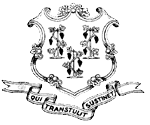 STATE OF CONNECTICUTCONSULTING AGREEMENT AFFIDAVITPrinted Name of Bidder or VendorSignature of Chief Official or IndividualDateDept. of Public HealthPrinted Name (of above)Awarding State AgencyWORKFORCE ANALYSISWORKFORCE ANALYSISWORKFORCE ANALYSISWORKFORCE ANALYSISWORKFORCE ANALYSISWORKFORCE ANALYSISWORKFORCE ANALYSISWORKFORCE ANALYSISWORKFORCE ANALYSISWORKFORCE ANALYSISWORKFORCE ANALYSISWORKFORCE ANALYSISWORKFORCE ANALYSISWORKFORCE ANALYSISWORKFORCE ANALYSISWORKFORCE ANALYSISWORKFORCE ANALYSISWORKFORCE ANALYSISContractor Name:Contractor Name:Contractor Name:Contractor Name:Contractor Name:Contractor Name:Contractor Name:Contractor Name:Total Number of CT employees:Total Number of CT employees:Total Number of CT employees:Total Number of CT employees:Total Number of CT employees:Total Number of CT employees:Total Number of CT employees:Total Number of CT employees:Total Number of CT employees:Total Number of CT employees:Address:Address:Address:Address:Address:Address:Address:Address:Full Time:Full Time:Full Time:Full Time:Part Time:Part Time:Part Time:Part Time:Part Time:Part Time:Complete the following Workforce Analysis for employees on Connecticut worksites who are:Complete the following Workforce Analysis for employees on Connecticut worksites who are:Complete the following Workforce Analysis for employees on Connecticut worksites who are:Complete the following Workforce Analysis for employees on Connecticut worksites who are:Complete the following Workforce Analysis for employees on Connecticut worksites who are:Complete the following Workforce Analysis for employees on Connecticut worksites who are:Complete the following Workforce Analysis for employees on Connecticut worksites who are:Complete the following Workforce Analysis for employees on Connecticut worksites who are:Complete the following Workforce Analysis for employees on Connecticut worksites who are:Complete the following Workforce Analysis for employees on Connecticut worksites who are:Complete the following Workforce Analysis for employees on Connecticut worksites who are:Complete the following Workforce Analysis for employees on Connecticut worksites who are:Complete the following Workforce Analysis for employees on Connecticut worksites who are:Complete the following Workforce Analysis for employees on Connecticut worksites who are:Complete the following Workforce Analysis for employees on Connecticut worksites who are:Complete the following Workforce Analysis for employees on Connecticut worksites who are:Complete the following Workforce Analysis for employees on Connecticut worksites who are:Complete the following Workforce Analysis for employees on Connecticut worksites who are:Job CategoriesOverall Totals(sum of all cols. male & female)White(not of Hispanic Origin)White(not of Hispanic Origin)Black(not of Hispanic Origin)Black(not of Hispanic Origin)HispanicHispanicHispanicAsian or Pacific IslanderAsian or Pacific IslanderAmerican Indian or Alaskan NativeAmerican Indian or Alaskan NativeAmerican Indian or Alaskan NativeAmerican Indian or Alaskan NativeAmerican Indian or Alaskan NativePeople withDisabilitiesPeople withDisabilitiesMaleFemaleMaleFemaleMaleMaleFemaleMaleFemaleMaleMaleFemaleFemaleFemaleMaleFemaleOfficials &ManagersOfficials &ManagersProfessionalsProfessionalsTechniciansTechniciansOffice &ClericalOffice &ClericalCraft Workers(skilled)Craft Workers(skilled)Operatives(semi-skilled)Operatives(semi-skilled)Laborers(unskilled)Laborers(unskilled)Service WorkersService WorkersTotals AboveTotals AboveTotals 1 year AgoTotals 1 year AgoFORMAL ON-THE-JOB TRAINEES (Enter figures for the same categories as are shown above)FORMAL ON-THE-JOB TRAINEES (Enter figures for the same categories as are shown above)FORMAL ON-THE-JOB TRAINEES (Enter figures for the same categories as are shown above)FORMAL ON-THE-JOB TRAINEES (Enter figures for the same categories as are shown above)FORMAL ON-THE-JOB TRAINEES (Enter figures for the same categories as are shown above)FORMAL ON-THE-JOB TRAINEES (Enter figures for the same categories as are shown above)FORMAL ON-THE-JOB TRAINEES (Enter figures for the same categories as are shown above)FORMAL ON-THE-JOB TRAINEES (Enter figures for the same categories as are shown above)FORMAL ON-THE-JOB TRAINEES (Enter figures for the same categories as are shown above)FORMAL ON-THE-JOB TRAINEES (Enter figures for the same categories as are shown above)FORMAL ON-THE-JOB TRAINEES (Enter figures for the same categories as are shown above)FORMAL ON-THE-JOB TRAINEES (Enter figures for the same categories as are shown above)FORMAL ON-THE-JOB TRAINEES (Enter figures for the same categories as are shown above)FORMAL ON-THE-JOB TRAINEES (Enter figures for the same categories as are shown above)FORMAL ON-THE-JOB TRAINEES (Enter figures for the same categories as are shown above)FORMAL ON-THE-JOB TRAINEES (Enter figures for the same categories as are shown above)FORMAL ON-THE-JOB TRAINEES (Enter figures for the same categories as are shown above)FORMAL ON-THE-JOB TRAINEES (Enter figures for the same categories as are shown above)ApprenticesApprenticesTraineesTraineesEMPLOYMENT FIGURES WERE OBTAINED FROM:EMPLOYMENT FIGURES WERE OBTAINED FROM:EMPLOYMENT FIGURES WERE OBTAINED FROM:EMPLOYMENT FIGURES WERE OBTAINED FROM:EMPLOYMENT FIGURES WERE OBTAINED FROM:EMPLOYMENT FIGURES WERE OBTAINED FROM:EMPLOYMENT FIGURES WERE OBTAINED FROM:Visual Check:Visual Check:Visual Check:Employment RecordsEmployment RecordsEmployment RecordsEmployment RecordsOther:Other:Other:Other:1. Have you successfully implemented an Affirmative Action Plan?      YES       NO    Date of implementation:__________________   If the answer is “No”, explain.1. a) Do you promise to develop and implement a successful Affirmative Action?            YES        NO         Not Applicable    Explanation:2. Have you successfully developed an apprenticeship program complying with Sec. 46a-68-1 to 46a-68-18 of the Connecticut Department of Labor Regulations, inclusive:        YES        NO         Not Applicable    Explanation:1. Have you successfully implemented an Affirmative Action Plan?      YES       NO    Date of implementation:__________________   If the answer is “No”, explain.1. a) Do you promise to develop and implement a successful Affirmative Action?            YES        NO         Not Applicable    Explanation:2. Have you successfully developed an apprenticeship program complying with Sec. 46a-68-1 to 46a-68-18 of the Connecticut Department of Labor Regulations, inclusive:        YES        NO         Not Applicable    Explanation:1. Have you successfully implemented an Affirmative Action Plan?      YES       NO    Date of implementation:__________________   If the answer is “No”, explain.1. a) Do you promise to develop and implement a successful Affirmative Action?            YES        NO         Not Applicable    Explanation:2. Have you successfully developed an apprenticeship program complying with Sec. 46a-68-1 to 46a-68-18 of the Connecticut Department of Labor Regulations, inclusive:        YES        NO         Not Applicable    Explanation:1. Have you successfully implemented an Affirmative Action Plan?      YES       NO    Date of implementation:__________________   If the answer is “No”, explain.1. a) Do you promise to develop and implement a successful Affirmative Action?            YES        NO         Not Applicable    Explanation:2. Have you successfully developed an apprenticeship program complying with Sec. 46a-68-1 to 46a-68-18 of the Connecticut Department of Labor Regulations, inclusive:        YES        NO         Not Applicable    Explanation:1. Have you successfully implemented an Affirmative Action Plan?      YES       NO    Date of implementation:__________________   If the answer is “No”, explain.1. a) Do you promise to develop and implement a successful Affirmative Action?            YES        NO         Not Applicable    Explanation:2. Have you successfully developed an apprenticeship program complying with Sec. 46a-68-1 to 46a-68-18 of the Connecticut Department of Labor Regulations, inclusive:        YES        NO         Not Applicable    Explanation:1. Have you successfully implemented an Affirmative Action Plan?      YES       NO    Date of implementation:__________________   If the answer is “No”, explain.1. a) Do you promise to develop and implement a successful Affirmative Action?            YES        NO         Not Applicable    Explanation:2. Have you successfully developed an apprenticeship program complying with Sec. 46a-68-1 to 46a-68-18 of the Connecticut Department of Labor Regulations, inclusive:        YES        NO         Not Applicable    Explanation:1. Have you successfully implemented an Affirmative Action Plan?      YES       NO    Date of implementation:__________________   If the answer is “No”, explain.1. a) Do you promise to develop and implement a successful Affirmative Action?            YES        NO         Not Applicable    Explanation:2. Have you successfully developed an apprenticeship program complying with Sec. 46a-68-1 to 46a-68-18 of the Connecticut Department of Labor Regulations, inclusive:        YES        NO         Not Applicable    Explanation:1. Have you successfully implemented an Affirmative Action Plan?      YES       NO    Date of implementation:__________________   If the answer is “No”, explain.1. a) Do you promise to develop and implement a successful Affirmative Action?            YES        NO         Not Applicable    Explanation:2. Have you successfully developed an apprenticeship program complying with Sec. 46a-68-1 to 46a-68-18 of the Connecticut Department of Labor Regulations, inclusive:        YES        NO         Not Applicable    Explanation:1. Have you successfully implemented an Affirmative Action Plan?      YES       NO    Date of implementation:__________________   If the answer is “No”, explain.1. a) Do you promise to develop and implement a successful Affirmative Action?            YES        NO         Not Applicable    Explanation:2. Have you successfully developed an apprenticeship program complying with Sec. 46a-68-1 to 46a-68-18 of the Connecticut Department of Labor Regulations, inclusive:        YES        NO         Not Applicable    Explanation:1. Have you successfully implemented an Affirmative Action Plan?      YES       NO    Date of implementation:__________________   If the answer is “No”, explain.1. a) Do you promise to develop and implement a successful Affirmative Action?            YES        NO         Not Applicable    Explanation:2. Have you successfully developed an apprenticeship program complying with Sec. 46a-68-1 to 46a-68-18 of the Connecticut Department of Labor Regulations, inclusive:        YES        NO         Not Applicable    Explanation:1. Have you successfully implemented an Affirmative Action Plan?      YES       NO    Date of implementation:__________________   If the answer is “No”, explain.1. a) Do you promise to develop and implement a successful Affirmative Action?            YES        NO         Not Applicable    Explanation:2. Have you successfully developed an apprenticeship program complying with Sec. 46a-68-1 to 46a-68-18 of the Connecticut Department of Labor Regulations, inclusive:        YES        NO         Not Applicable    Explanation:1. Have you successfully implemented an Affirmative Action Plan?      YES       NO    Date of implementation:__________________   If the answer is “No”, explain.1. a) Do you promise to develop and implement a successful Affirmative Action?            YES        NO         Not Applicable    Explanation:2. Have you successfully developed an apprenticeship program complying with Sec. 46a-68-1 to 46a-68-18 of the Connecticut Department of Labor Regulations, inclusive:        YES        NO         Not Applicable    Explanation:1. Have you successfully implemented an Affirmative Action Plan?      YES       NO    Date of implementation:__________________   If the answer is “No”, explain.1. a) Do you promise to develop and implement a successful Affirmative Action?            YES        NO         Not Applicable    Explanation:2. Have you successfully developed an apprenticeship program complying with Sec. 46a-68-1 to 46a-68-18 of the Connecticut Department of Labor Regulations, inclusive:        YES        NO         Not Applicable    Explanation:1. Have you successfully implemented an Affirmative Action Plan?      YES       NO    Date of implementation:__________________   If the answer is “No”, explain.1. a) Do you promise to develop and implement a successful Affirmative Action?            YES        NO         Not Applicable    Explanation:2. Have you successfully developed an apprenticeship program complying with Sec. 46a-68-1 to 46a-68-18 of the Connecticut Department of Labor Regulations, inclusive:        YES        NO         Not Applicable    Explanation:1. Have you successfully implemented an Affirmative Action Plan?      YES       NO    Date of implementation:__________________   If the answer is “No”, explain.1. a) Do you promise to develop and implement a successful Affirmative Action?            YES        NO         Not Applicable    Explanation:2. Have you successfully developed an apprenticeship program complying with Sec. 46a-68-1 to 46a-68-18 of the Connecticut Department of Labor Regulations, inclusive:        YES        NO         Not Applicable    Explanation:1. Have you successfully implemented an Affirmative Action Plan?      YES       NO    Date of implementation:__________________   If the answer is “No”, explain.1. a) Do you promise to develop and implement a successful Affirmative Action?            YES        NO         Not Applicable    Explanation:2. Have you successfully developed an apprenticeship program complying with Sec. 46a-68-1 to 46a-68-18 of the Connecticut Department of Labor Regulations, inclusive:        YES        NO         Not Applicable    Explanation:1. Have you successfully implemented an Affirmative Action Plan?      YES       NO    Date of implementation:__________________   If the answer is “No”, explain.1. a) Do you promise to develop and implement a successful Affirmative Action?            YES        NO         Not Applicable    Explanation:2. Have you successfully developed an apprenticeship program complying with Sec. 46a-68-1 to 46a-68-18 of the Connecticut Department of Labor Regulations, inclusive:        YES        NO         Not Applicable    Explanation:1. Have you successfully implemented an Affirmative Action Plan?      YES       NO    Date of implementation:__________________   If the answer is “No”, explain.1. a) Do you promise to develop and implement a successful Affirmative Action?            YES        NO         Not Applicable    Explanation:2. Have you successfully developed an apprenticeship program complying with Sec. 46a-68-1 to 46a-68-18 of the Connecticut Department of Labor Regulations, inclusive:        YES        NO         Not Applicable    Explanation:3. According to EEO-1 data, is the composition of your work force at or near parity when compared with the racial and sexual composition of the work force in the relevant labor market area?       YES        NO     Explanation:3. According to EEO-1 data, is the composition of your work force at or near parity when compared with the racial and sexual composition of the work force in the relevant labor market area?       YES        NO     Explanation:3. According to EEO-1 data, is the composition of your work force at or near parity when compared with the racial and sexual composition of the work force in the relevant labor market area?       YES        NO     Explanation:3. According to EEO-1 data, is the composition of your work force at or near parity when compared with the racial and sexual composition of the work force in the relevant labor market area?       YES        NO     Explanation:3. According to EEO-1 data, is the composition of your work force at or near parity when compared with the racial and sexual composition of the work force in the relevant labor market area?       YES        NO     Explanation:3. According to EEO-1 data, is the composition of your work force at or near parity when compared with the racial and sexual composition of the work force in the relevant labor market area?       YES        NO     Explanation:3. According to EEO-1 data, is the composition of your work force at or near parity when compared with the racial and sexual composition of the work force in the relevant labor market area?       YES        NO     Explanation:3. According to EEO-1 data, is the composition of your work force at or near parity when compared with the racial and sexual composition of the work force in the relevant labor market area?       YES        NO     Explanation:3. According to EEO-1 data, is the composition of your work force at or near parity when compared with the racial and sexual composition of the work force in the relevant labor market area?       YES        NO     Explanation:3. According to EEO-1 data, is the composition of your work force at or near parity when compared with the racial and sexual composition of the work force in the relevant labor market area?       YES        NO     Explanation:3. According to EEO-1 data, is the composition of your work force at or near parity when compared with the racial and sexual composition of the work force in the relevant labor market area?       YES        NO     Explanation:3. According to EEO-1 data, is the composition of your work force at or near parity when compared with the racial and sexual composition of the work force in the relevant labor market area?       YES        NO     Explanation:3. According to EEO-1 data, is the composition of your work force at or near parity when compared with the racial and sexual composition of the work force in the relevant labor market area?       YES        NO     Explanation:3. According to EEO-1 data, is the composition of your work force at or near parity when compared with the racial and sexual composition of the work force in the relevant labor market area?       YES        NO     Explanation:3. According to EEO-1 data, is the composition of your work force at or near parity when compared with the racial and sexual composition of the work force in the relevant labor market area?       YES        NO     Explanation:3. According to EEO-1 data, is the composition of your work force at or near parity when compared with the racial and sexual composition of the work force in the relevant labor market area?       YES        NO     Explanation:3. According to EEO-1 data, is the composition of your work force at or near parity when compared with the racial and sexual composition of the work force in the relevant labor market area?       YES        NO     Explanation:3. According to EEO-1 data, is the composition of your work force at or near parity when compared with the racial and sexual composition of the work force in the relevant labor market area?       YES        NO     Explanation:Nondiscrimination Certification InstructionsThe governing body of your corporation, company, or entity must adopt policies and/or pass a resolution adopting and supporting nondiscrimination agreements and warrantees as indicated in the attached Certification form.  If an individual, you must certify that you will adhere to the required nondiscrimination agreements and warrantees, as indicated in the attached Certification form.IMPORTANTName of Signer must be typed exactly the same at the beginning of Document as at the end of the Document.  Signature must match typed name exactly.It is not necessary to have the form notarized unless an area for such appears on the form.  Notarization is required, however, if so indicated on the form.  The requirement for notarization exists for contracts including funding in excess of $50,000 per year.  The enclosed form is an official document approved by the Connecticut Office of Attorney General.  Substitute documents are not acceptable.Any type of correction fluid or tape is not acceptable! ****** We can supply additional forms if necessary.cert.instr. 7/10/09STATE OF CONNECTICUT                                                           Form CNONDISCRIMINATION CERTIFICATION — Affidavit                                      7/8/09By EntityFor Contracts Valued at $50,000 or MoreI amof , an entity Signatory’s TitleName of Entityduly formed and existing under the laws ofName of State or Commonwealth and thatName of EntityName of EntityAuthorized SignaturePrinted Name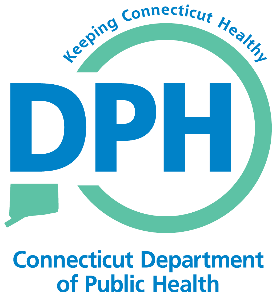 False Claims Act (Policy)PL-CGMS C-001Revision:  1.0Effective Date:05/21/2010APPROVAL SIGNATURESAPPROVAL SIGNATURESDATEJ. Robert Galvin, M.D., M.P.H. (original signature on file)Commissioner of Public Health05/21/2010REVISION HISTORYREVISION HISTORYREVISION HISTORYREVISION HISTORYRevisionDescription of ChangeAuthorEffective DateBasicInitial ReleaseBruce Wallen05/21/2010REFERENCE DOCUMENTSREFERENCE DOCUMENTSDocument TitleThe Deficit Reduction Act (“Act”) of 2005Section 6032United States Code (U.S.C.)Sections 3729-3733Connecticut General Statutes (C.G.S.)Section 53a-290 Vendor FraudConnecticut General Statutes (C.G.S.)Section 4-61dd   WhistleblowerConnecticut General Statutes (C.G.S.)Section 31-51m BlacklistingConnecticut General Statutes (C.G.S.)Section 17b-127 General AssistanceFalse Claims Act (Policy)PL-CGMS C-001Revision:  1.0Effective Date:05/21/2010False Claims Act (Policy)PL-CGMS C-001Revision:  1.0Effective Date:05/21/2010False Claims Act (Procedure)PR-CGMS C-001Revision:  1.0Effective Date:05/21/2010APPROVAL SIGNATURESAPPROVAL SIGNATURESDATEJ. Robert Galvin, M.D., M.P.H. (original signature on file)Commissioner of Public Health05/21/2010REVISION HISTORYREVISION HISTORYREVISION HISTORYREVISION HISTORYRevisionDescription of ChangeAuthorEffective DateBasicInitial ReleaseBruce Wallen05/21/2010REFERENCE DOCUMENTSREFERENCE DOCUMENTSDocument TitleThe Deficit Reduction Act (“Act”) of 2005Section 6032United States Code (U.S.C.)Sections 3729-3733Connecticut General Statutes (C.G.S.)Section 53a-290 Vendor FraudConnecticut General Statutes (C.G.S.)Section 4-61dd   WhistleblowerConnecticut General Statutes (C.G.S.)Section 31-51m BlacklistingConnecticut General Statutes (C.G.S.)Section 17b-127 General AssistanceFalse Claims Act (Procedure)PR-CGMS C-001Revision:  1.0Effective Date:05/21/2010False Claims Act (Procedure)PR-CGMS C-001Revision:  1.0Effective Date:05/21/2010Record NameResponsibleRetention Req.LocationEmployee acknowledgement of receipt of False Claims Policy and ProcedureHuman Resources OfficeUntil employee terminationEmployee FileFully Executed Contract DocumentCGMS3 Yrs. From end date of contract(s)CGMS Contract FileNotice to Executive Branch State Contractors and Prospective State Contractors of Campaign Contribution and Solicitation LimitationsThis notice is provided under the authority of Connecticut General Statutes §9-612(g)(2), as amended by P.A. 10-1, and is for the purpose of informing state contractors and prospective state contractors of the following law (italicized words are defined on the reverse side of this page).CAMPAIGN CONTRIBUTION AND SOLICITATION LIMITATIONSNo state contractor, prospective state contractor, principal of a state contractor or principal of a prospective state contractor, with regard to a state contract or state contract solicitation with or from a state agency in the executive branch or a quasi-public agency or a holder, or principal of a holder of a valid prequalification certificate, shall make a contribution to (i) an exploratory committee or candidate committee established by a candidate for nomination or election to the office of Governor, Lieutenant Governor, Attorney General, State Comptroller, Secretary of the State or State Treasurer, (ii) a political committee authorized to make contributions or expenditures to or for the benefit of such candidates, or (iii) a party committee (which includes town committees).In addition, no holder or principal of a holder of a valid prequalification certificate, shall make a contribution to (i) an exploratory committee  or  candidate  committee  established  by  a  candidate  for  nomination  or  election  to  the  office  of  State  senator  or  State representative, (ii) a political committee authorized to make contributions or expenditures to or for the benefit of such candidates, or (iii) a party committee.On and after January 1, 2011, no state contractor, prospective state contractor, principal of a state contractor or principal of a prospective state contractor, with regard to a state contract or state contract solicitation with or from a state agency in the executive branch or aquasi-public agency or a holder, or principal of a holder of a valid prequalification certificate, shall knowingly solicit contributions from the state contractor's or prospective state contractor's employees or from a subcontractor or principals of the subcontractor on behalf of (i)an exploratory committee or candidate committee established by a candidate for nomination or election to the office of Governor, Lieutenant Governor, Attorney General, State Comptroller, Secretary of the State or State Treasurer, (ii) a political committee authorized to make contributions or expenditures to or for the benefit of such candidates, or (iii) a party committee.DUTY TO INFORMState contractors and prospective state contractors are required to inform their principals of the above prohibitions, as applicable, and the possible penalties and other consequences of any violation thereof.PENALTIES FOR VIOLATIONSContributions or solicitations of contributions made in violation of the above prohibitions may result in the following civil and criminal penalties:Civil penalties—Up to $2,000 or twice the amount of the prohibited contribution, whichever is greater, against a principal or a contractor. Any state contractor or prospective state contractor which fails to make reasonable efforts to comply with the provisions requiring notice to its principals of these prohibitions and the possible consequences of their violations may also be subject to civil penalties of up to $2,000 or twice the amount of the prohibited contributions made by their principals.Criminal penalties—Any knowing and willful violation of the prohibition is a Class D felony, which may subject the violator to imprisonment of not more than 5 years, or not more than $5,000 in fines, or both.CONTRACT CONSEQUENCESIn the case of a state contractor, contributions made or solicited in violation of the above prohibitions may resulting the contract being voided.In the case of a prospective state contractor, contributions made or solicited in violation of the above prohibitions shall result in the contract described in the state contract solicitation not being awarded to the prospective state contractor, unless the State Elections Enforcement Commission determines that mitigating circumstances exist concerning such violation.The State shall not award any other state contract to anyone found in violation of the above prohibitions for a period of one year after the election for which such contribution is made or solicited, unless the State Elections Enforcement Commission determines that mitigating circumstances exist concerning such violation.Additional information may be found on the website of the State Elections Enforcement Commission, www.ct.gov/seec. Click on the link to “Lobbyist/Contractor Limitations.”DEFINITIONS“State contractor” means a person, business entity or nonprofit organization that enters into a state contract. Such person, business entity or nonprofit organization shall be deemed to be a state contractor until December thirty-first of the year in which such contract terminates. “State contractor” does not include a municipality or any other political subdivision of the state, including any entities or associations duly created by the municipality or political subdivision exclusively amongst themselves to further any purpose authorized by statute or charter, or an employee in the executive or legislative branch of state government or a quasi-public agency, whether in the classified or unclassified service and full or part-time, and only in such person's capacity as a state or quasi-public agency employee.“Prospective state contractor” means a person, business entity or nonprofit organization that (i) submits a response to a state contract solicitation by the state, a state agency or a quasi-public agency, or a proposal in response to a request for proposals by the state, a state agency or a quasi-public agency, until the contract has been entered into, or (ii) holds a valid prequalification certificate issued by the Commissioner of Administrative Services under section 4a-100. “Prospective state contractor” does not include a municipality or any other political subdivision of the state, including any entities or associations duly created by the municipality or political subdivision exclusively amongst themselves to further any purpose authorized by statute or charter, or an employee in the executive or legislative branch of state government or a quasi-public agency, whether in the classified or unclassified service and full or part-time, and only in such person's capacity as a state or quasi-public agency employee.“Principal of a state contractor or prospective state contractor” means (i) any individual who is a member of the board of directors of, or has an ownership interest of five per cent or more in, a state contractor or prospective state contractor, which is a business entity, except for an individual who is a member of the board of directors of a nonprofit organization, (ii) an individual who is employed by a state contractor or prospective state contractor, which is a business entity, as president, treasurer or executive vice president, (iii) an individual who is the chief executive officer of a state contractor or prospective state contractor, which is not a business entity, or if a state contractor or prospective state contractor has no such officer, then the officer who duly possesses comparable powers and duties, (iv) an officer or an employee of any state contractor or prospective state contractor who has managerial or discretionary responsibilities with respect to a state contract, (v) the spouse or a dependent child who is eighteen years of age or older of an individual described in this subparagraph, or (vi) a political committee established or controlled by an individual described in this subparagraph or the business entity or nonprofit organization that is the state contractor or prospective state contractor.“State contract” means an agreement or contract with the state or any state agency or any quasi-public agency, let through a procurement process or otherwise, having a value of fifty thousand dollars or more, or a combination or series of such agreements or contracts having a value of one hundred thousand dollars or more in a calendar year, for (i) the rendition of services, (ii) the furnishing of any goods, material, supplies, equipment or any items of any kind, (iii) the construction, alteration or repair of any public building or public work, (iv) the acquisition, sale or lease of any land or building, (v) a licensing arrangement, or (vi) a grant, loan or loan guarantee. “State contract” does not include any agreement or contract with the state, any state agency or any quasi-public agency that is exclusively federally funded, an education loan, a loan to an individual for other than commercial purposes or any agreement or contract between the state or any state agency and the United States Department of the Navy or the United States Department of Defense.“State contract solicitation” means a request by a state agency or quasi-public agency, in whatever form issued, including, but not limited to, an invitation to bid, request for proposals, request for information or request for quotes, inviting bids, quotes or other types of submittals, through a competitive procurement process or another process authorized by law waiving competitive procurement.“Managerial or discretionary responsibilities with respect to a state contract” means having direct, extensive and substantive responsibilities with respect to the negotiation of the state contract and not peripheral, clerical or ministerial responsibilities.“Dependent child” means a child residing in an individual’s household who may legally be claimed as a dependent on the federal income tax of such individual.“Solicit” means (A) requesting that a contribution be made, (B) participating in any fund-raising activities for a candidate committee, exploratory committee, political committee or party committee, including, but not limited to, forwarding tickets to potential contributors, receiving contributions for transmission to any such committee or bundling contributions, (C) serving as chairperson, treasurer or deputy treasurer of any such committee, or (D) establishing a political committee for the sole purpose of soliciting or receiving contributions for any committee. Solicit does not include: (i) making a contribution that is otherwise permitted by Chapter 155 of the Connecticut General Statutes; (ii) informing any person of a position taken by a candidate for public office or a public official, (iii) notifying the person of any activities of, or contact information for, any candidate for public office; or (iv) serving as a member in any party committee or as an officer of such committee that is not otherwise prohibited in this section.“Subcontractor” means any person, business entity or nonprofit organization that contracts to perform part or all of the obligations of a state contractor's state contract. Such person, business entity or nonprofit organization shall be deemed to be a subcontractor until December thirty first of the year in which the subcontract terminates. “Subcontractor” does not include (i) a municipality or any other political subdivision of the state, including any entities or associations duly created by the municipality or political subdivision exclusively amongst themselves to further any purpose authorized by statute or charter, or (ii) an employee in the executive or legislative branch of state government or a quasi-public agency, whether in the classified or unclassified service and full or part-time, and only in such person's capacity as a state or quasi-public agency employee.“Principal of a subcontractor” means (i) any individual who is a member of the board of directors of, or has an ownership interest of five per cent or more in, a subcontractor, which is a business entity, except for an individual who is a member of the board of directors of a nonprofit organization, (ii) an individual who is employed by a subcontractor, which is a business entity, as president, treasurer or executive vice  president, (iii) an individual who is the chief executive officer of a subcontractor, which is not a business entity, or if a subcontractor has no such officer, then the officer who duly possesses comparable powers and duties, (iv) an officer or an employee of any subcontractor who has managerial or discretionary responsibilities with respect to a subcontract with a state contractor, (v) the spouse or a dependent child who is eighteen years of age or older of an individual described in this subparagraph, or (vi) a political committee established or controlled by an individual described in this subparagraph or the business entity or nonprofit organization that is the subcontractor.